SHG(第二高調波発生)顕微鏡の小型化Miniaturiz SHG (Generation) microscopy○厚田 耕佑1長谷 栄治1南川 丈夫1安井 武史1 (1.徳島大)○K Atsuta1, Hase1, Minamikawa1, Yasui1 (1.Tokushima Univ. )E-mail: １．はじめに近年，非接触・非侵襲でコラーゲンの選択的観測が可能である生体コラーゲンSHG（second harmonic generation：第2高調波発生光）顕微鏡が注目されている[1]．SHG顕微鏡は，皮膚計測[2]や再生医療[3]を始めとしたコラーゲン関連分野での利用が期待されている．しかし，従来のSHG顕微鏡は，大型・複雑で，その利用は実験室レベルに制限されていた．SHG顕微鏡を，臨床応用も含めた各種応用分野で幅広利用ためには，装置の小型化が．，上手く導入できれば，SHG．では，．２．実験装置図1にセットアップを示す．Cr:F レーザー(c = 1250 nm, ∆ = 90 fs, Pmean = 250 mW, frep = 73 MHz)は，()．PCFを伝播した，のガルバノ走査ミラー反射後，リレーレンズ対とダイクロイックミラー（DM）を通過し，対物レンズ（油浸，NA=0.9，WD=350µm）で試料上にされる．サンプルからの後方散乱SHG光はDMで反射され，バンドパスフィルタ（透過波長=625 nm）でフィルタリング光電子増倍管（PMT）によって検出される．３．実験結果PCF自己相関波形を，PCF伝播パルス拡がりがほとんど発生していないことが．となったをヒト頬皮膚に直付けし，in 計測を行った．対物後の入射パワー40mWし，イメージ領域は400*400であった．これより，ヒト頬中のコラーゲン分布の様子が確認できる．４．まとめSHG顕微鏡これによりSHGイメージングが期待できる．参考文献P. J. Campagnola , Laser Photon. Rev.5, pp.13 (2011).T. Yasui et al. J. Biomed. Opt.18, art. 031108 (2013).E. Hase et al., Proc. SPIE 9329, art. 93292Q (2015).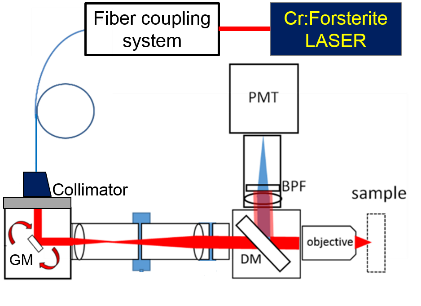 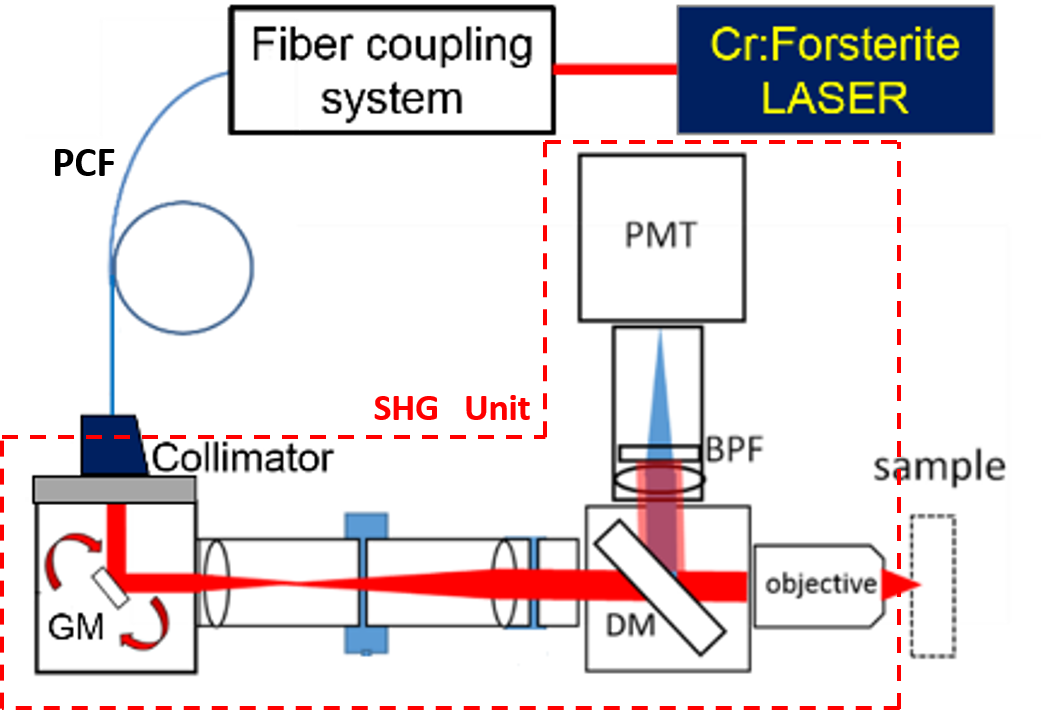 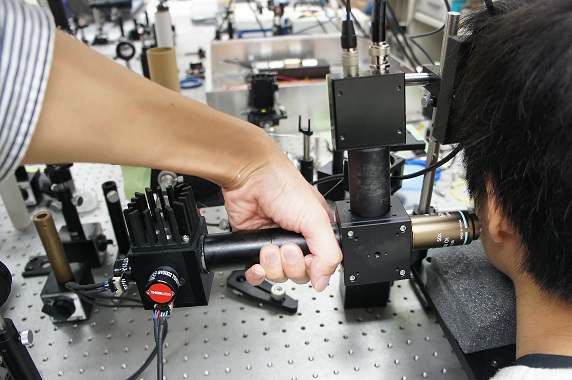 Fig.1  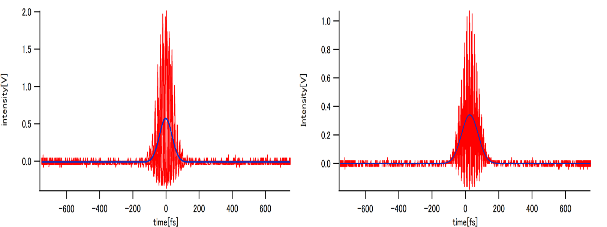 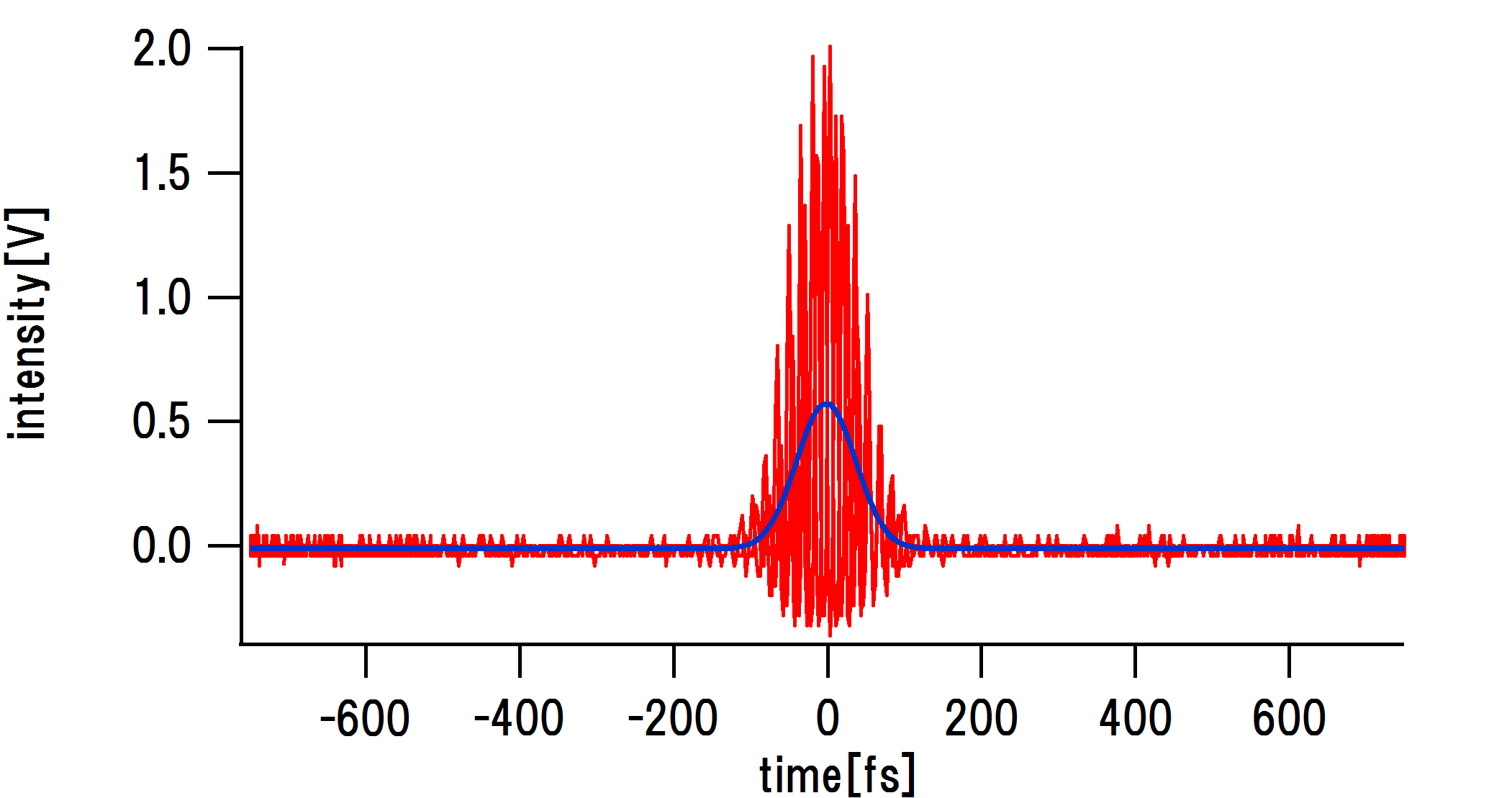 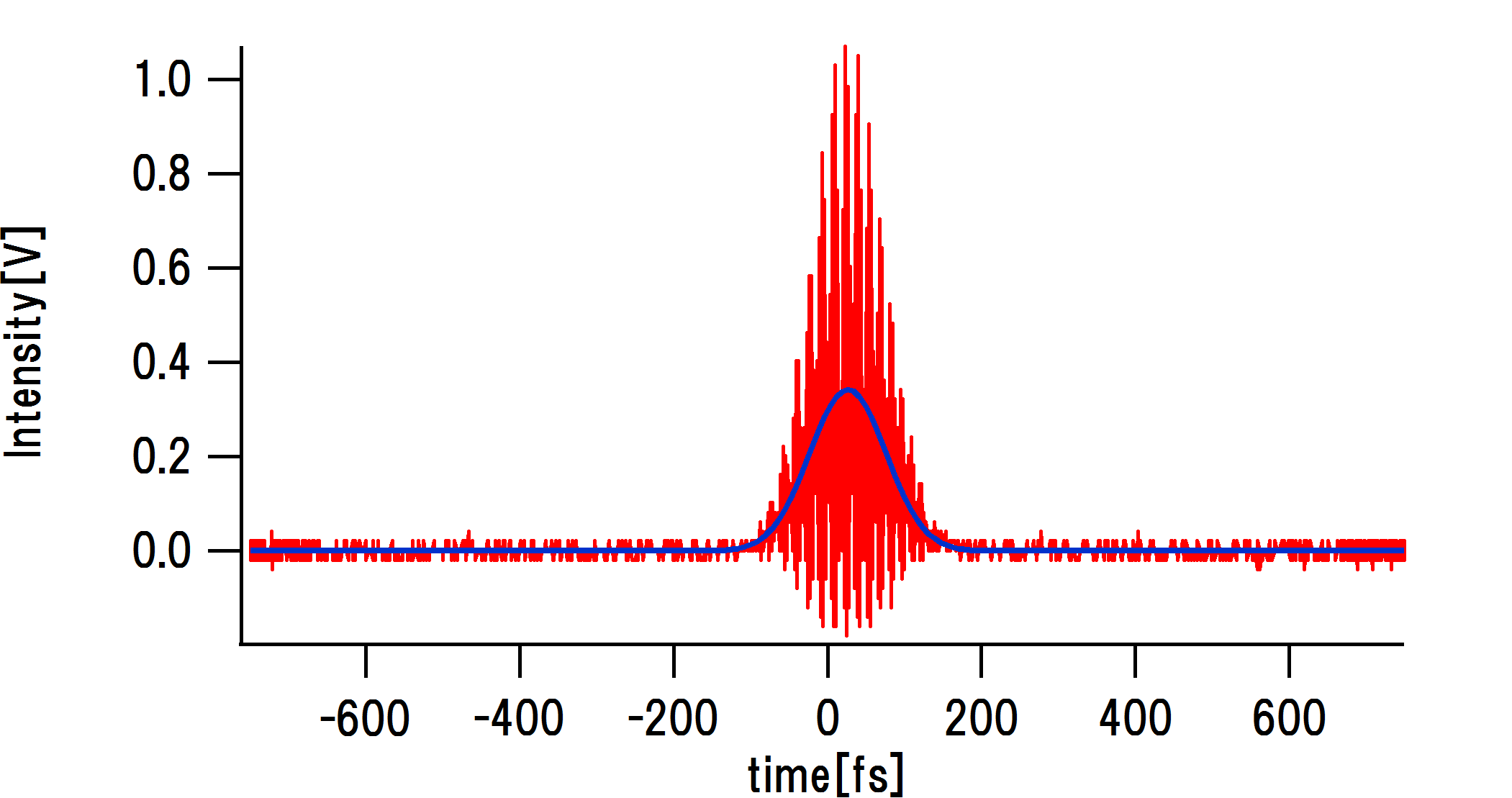 Fig.2  Autocorrelation waveformInput (left)and Output (right)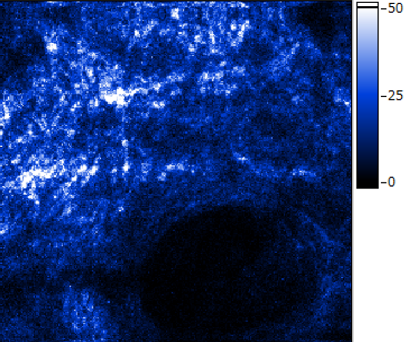 Fig.3  SHG imaging of human cheek skin